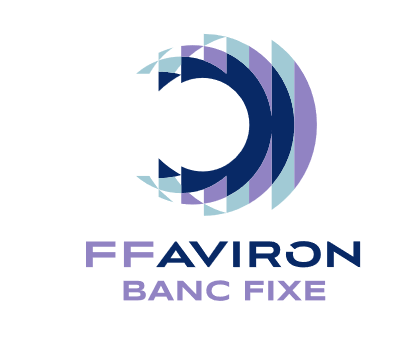 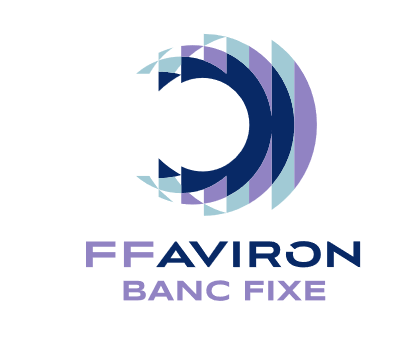         .......................…………… Pour valider son inscription chaque candidat doit retourner par Email ce formulaire complété à :	           julien.housset@ffaviron.fr  		                  Avant le 20 février 2024Nom : ........................................................................................................Prénom : ....................................................................................................Date de naissance : ....................................................................................Téléphone : ................................................................................................Adresse Electronique en majuscules : …………………………………………………..Numéro de licence : ....................................................................................Date Validation du Socle Commun Initiateur : ...............................................Date de validation du Brevet d’Aviron Banc Fixe de Niveau II : ……………………Date de validation du Brevet de Barreur Banc Fixe  : ……………………Le tuteur est obligatoire, il doit être titulaire du diplôme d’Initiateur Banc Fixe depuis plus de 2 ans ou titulaire d’un diplôme professionnel. Le tuteur peut faire partie d’un club différent de celui du candidat. La liste des tuteurs est disponible auprès de julien.housset@ffaviron.frNom : ........................................................................................................Prénom : ....................................................................................................Téléphone : ................................................................................................Adresse Electronique en majuscules : …………………………………………………..